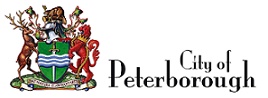 Peterborough Architectural Conservation Advisory 
Committee MinutesFebruary 1, 2018Present		Stewart Hamilton, ChairPaul LumsdenJacqueline IrwinCouncillor Pappas Martin ParkerSteve Guerin
Regrets		Kaes VanderkooyJames BradburnIvan BatemanStaff Present		Erik Hanson, Heritage Resource CoordinatorEmily Turner, Heritage ResearcherKendra Sedgwick, Committee CoordinatorCall to OrderThe meeting of the Peterborough Architectural Conservation Advisory Committee was called to order at 5:00 p.m. by Stewart Hamilton, Chair, in the Auditorium, Community Services Office.Confirmation of MinutesMoved by Paul Lumsden
That the minutes of the Peterborough Architectural Conservation Advisory Committee meeting held on January 4, 2018 be approved.CarriedDisclosure of Pecuniary InterestThere were no Disclosures of Pecuniary Interest.Consent Agenda Moved by Martin ParkerThat items 5.c., 5.d., and 5.e. be approved as part of the Consent Agenda.Carried2018 Action Plan
Report PACAC18-007Moved by Martin ParkerThat the Peterborough Architectural Conservation Advisory Committee approve the recommendation outlined in Report PACAC18-007, dated February 1, 2018 of the Heritage Resources Coordinator, as follows:That the PACAC adopt the 2018 Action Plan to guide the implementation of committee initiatives.CarriedFederal Recommendations on Heritage Preservation
Report PACAC18-008Moved by Martin ParkerThat the Peterborough Architectural Conservation Advisory Committee approve the recommendations outlined in Report PACAC18-008, dated February 1, 2018 of the Heritage Resources Coordinator, as follows:
a)	That the PACAC endorse a letter in support of the federal House of Commons Standing Committee on the Environment and Sustainable Development’s recommendations regarding the preservation of Canada’s heritage;
b)	That staff be requested to forward this endorsement to Council for its consideration.Carried
2020 Ontario Heritage Conference
Report PACAC18-009
Moved by Martin ParkerThat the Peterborough Architectural Conservation Advisory Committee approve the recommendations outlined in Report PACAC18-009, dated February 1, 2018 of the Heritage Resources Coordinator, as follows:
a) 	That the PACAC support an application to host the 2020 Community Heritage Conference, and;
b) 	That staff be requested seek a capital allocation to support the conference in the 2019-2020 budget process.Carried

PACAC Spring Events PresentationReport PACAC18-011
Moved by Martin ParkerThat the Peterborough Architectural Conservation Advisory Committee approve the recommendations outlined in Report PACAC18-011, February 1, 2018 of the Heritage Resources Coordinator, as follows:That the PACAC receive a presentation from Special Projects Assistant Jessica Bisson on the current status of PACAC’s spring events.CarriedDesignation and Permitting Sub-CommitteeReport PACAC18-005
Moved by Councillor PappasThat the Peterborough Architectural Conservation Advisory Committee approve the recommendation outlined in Report PACAC18-005, dated February 1, 2018 of the Heritage Resources Coordinator, as follows:That the PACAC appoint Martin Parker as Chair and Steve Guerin and Jacqueline Irwin to the Designation and Permitting Sub-committeeCarriedAddition of Properties to the Heritage RegisterReport PACAC18-010Moved by Paul Lumsden That the Peterborough Architectural Conservation Advisory Committee approve the recommendations outlined in Report PACAC18-010, dated February 1, 2018 of the Heritage Resources Coordinator, as follows:That the proposed list of properties to be added to the Heritage Register be endorsed by the Committee; andThat staff be requested to forward this endorsement to Council for its consideration.CarriedFebruary Heritage Preservation Office Report
Report PACAC18-006 Moved by Councillor PappasThat the Peterborough Architectural Conservation Advisory Committee approve the recommendation outlined in Report PACAC18-006, dated February 1, 2018 of the Heritage Resources Coordinator, as follows:That the report with respect to the activities of the Heritage Preservation Office for January 2018 be received for information.CarriedOther BusinessThere were no items of Other Business.Next Meeting - March 1, 2018The Chair indicated that the next meeting of the Committee is scheduled for March 1, 2018.AdjournmentMoved by Councillor PappasThat this meeting of the Peterborough Architectural Conservation Advisory Committee adjourn at 6:23 p.m.CarriedKendra SedgwickCommittee CoordinatorStewart Hamilton, Chair